 СЦЕНАРИЙ ПРАЗДНИКА « 8 МАРТА» под. гр. (Царь Горох)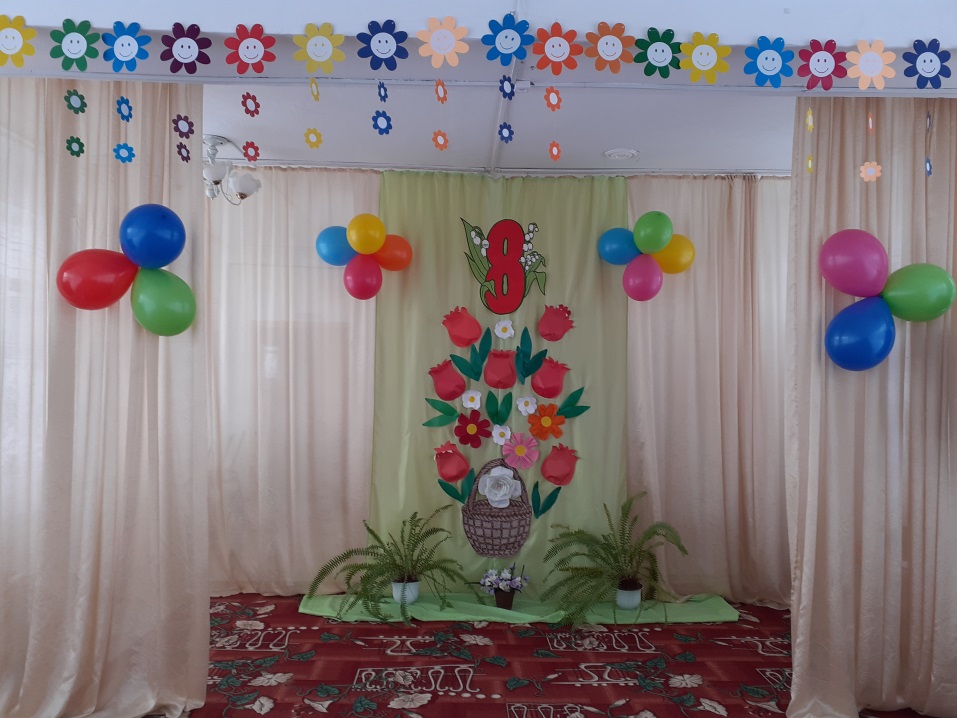                             Входят ведущие воспитатели.Ведущая1:Дорогие наши гости – мамы, бабушки, сестрички, подружки, коллеги. Поздравляем Вас с праздником весны – 8 Марта!
Желаем вам от всей души всегда весны – зимой и летом,
Цветов, улыбок и любви, и чистых утренних рассветов!Ведущая2: Пусть ваши сердца не знают печали,Пусть солнце вам светит всегда,
Чтоб праздник всегда вы с улыбкой встречалиИ чтоб не грустили вовек никогда!Заходят дети и встают полукругом у центральной стены.Дети:1.Март наступает. Вы замечали? Что-то с людьми происходит весной,
Женщины все необычными стали, Милыми, нежными, все до одной!2.А у мужчин вдохновлённые лица,Гордость в осанке, решительный взгляд,
В каждом из них просыпается рыцарь,Пылкий поэт и бесстрашный солдат.
3.Вас поздравляем ласково,Шлём солнечный привет,
Всем вам, родные женщины,Все вместе: желаем долгих лет!ПЕСНЯ «8 Марта- мамин день» (солисты)4. Пусть погожий день весеннийПревратится в день везенья,День подарков, день цветов,Самых добрых, нежных слов,Чисто вымытых тарелокИ других таких проделок.5.Мальчик: Даже праздничный пирог я испечь бы маме смог!Все: Что-о-о?5Мальчик: Ой! Даже праздничный пирог я для мамы съесть бы смог!Честно, честно, без обмана! Всё на радость милой маме!Вед. А сейчас поздравить с праздником вас пришли настоящие мужчины.Выходят мальчики1.Нельзя мне больше плакать!Есть важная причина:Вчера сказал мне папа, что я уже мужчина.2. Мужчины не боятся без мамы оставаться!Мужчины закаляются и сами одеваются.3. Мужчина очень гордый, он не грубит соседу.Он две тарелки супа съедает за обедом.4. Но если очень-очень по маме я тоскую,Мне папа разрешает пролить слезу-другую.5. Одну и сразу вытереть, а то еще польются,И чтоб никто не видел, сейчас же отвернуться.6. А так нельзя мне плакать: есть важная причина!Вчера сказал мне папа, что он и я – мужчины!                   ПЕСНЯ «МАЛЬЧИШКИ» (мальчики) Вед. Какой всё-таки, замечательный праздник -8 Марта. Какие замечательные наши мамы, бабушки и сестрички. А какие они модницы, красавицы! И по этому поводу…У меня для вас вопрос, ну-ка, дети, выше нос!Что скажу вам – отгадайте. Хором дружно отвечайте.Вед. 1.Кто позже всех ложится и раньше всех встаёт.В заботах день проводит и очень устаёт. (мама)2. Кто расскажет сказку внучке, платье новое сошьёт?Угостит печеньем сладким и частушки пропоёт?Поиграет в «ладушки», испечёт оладушки.Кто же это? Отвечайте! Ну, конечно (бабушка)3. Кто заботливый такой. Что всегда, придя домой,Маме принесёт букет и с продуктами пакет,Может кран он починить, на футбол со мной сходить…Это (папа). Угадали! Папам дружно помахали!4 Бабушка и дедушка, папочка и мамочка,Старший брат, сестра и я. Что это? Ответь! (семья)Играет музыкаВед. Ребята, слышите? По – моему, к нам кто-то идёт.Давайте посмотрим кто же это?Под музыку заходит Скоморох и заносит трон.Скоморох: Просто выбился из сил: через всю Россию этот трон тащил!(подбоченясь). Все же выгляжу неплохо для царёва скомороха.Принимай, честной народ! А зовут меня Федот.От Царя-Гороха вам поклон – скоро сам здесь будет он.Нынче царский указ оглашу я для вас.«Всем красавицам, рукодельницам, не ленивицам, не бездельницамНа царёвы смотрины явиться во всеоружии, как говорится.Захватить с собой уменье и до разных дел хотенье,Да веселый танец, шутку. Буду здесь через минутку!» (убегает)Вед: Да-а… Вот не думали, не ждали – на смотрины угадали! (К зрителям) А что, мамочки, не успеете оглянуться, как настоящие гонцы явятся. Давайте попробуем Царю-батюшке показаться. Уверена, мы не ударим в грязь лицом!Снова звучит музыка в русском стиле. Входит Царь Горох и за ним Скоморох.Царь: Здравствуй, честной народ! Здравствуйте, гости дорогие!Вед: Милости просим, Царь Горох! Поклон тебе низкий по- старинному русскому обычаю. (Кланяется). Присядь с дороги, отдохни, на детишек посмотри.Царь: Спасибо, что уважили! И гонец не опоздал, красных девиц всех позвал?Скоморох: Всех, всех! Изволь приказать — красных девиц показать!Царь: Изволю! (хлопает в ладоши и садится на трон)Скоморох: Встаньте-ка, сударушки! Встаньте, подбодритесь!      И Гороху-батюшке все вы покажитесь!Девочки походят по кругу, как моделиВед: Царь, ведь праздник сейчас, пусть всех закружит дружный пляс!Танец девочек  Царь: Ну и как же мне выбрать невесту сыну, когда они все плясать мастерицы?Вед. И не только плясать, могут наши девицы тебе и сценку показать.ИНСЦЕНИРОВКА «СТАРУШКИ НА ЛАВОЧКЕ»Атрибуты: Коляска с куклой, вязание, 2 платка для бабушек, модная сумочка, 2 сумки с продуктами, букет цветов, торт.(выставить 2 стула, выходят 2 старушки, 1- вяжет, 2- с коляской)1. Скоро женский день, Васильевна,
Как решила ты справлять?
2. Как? Не знаешь что ль, Андреевна,
Внука буду я качать!
1. Ну, а я своим сказала и мило ручкой помахала:
Хватит, мой пришёл черёд,
Праздника жду уж который год.
То родится внучка, то внучок.
А тебе, небось, забудут и подарок подарить?
2. Видишь, платочек подарили, век его мне не сносить!
1. Эко диво! Каждый год зять тебе платок несёт.
А к платку ещё внучка. Посиди-ка с ним пока!
(музыка, выходит молодая дама с модной сумкой)
2. Вон на праздник собралась, нарядилась, завилась!
(музыка, выходит еще дама с тяжёлыми сумками, становится рядом)
1дама: Зина, милая, привет! Сколько зим да сколько лет
Мы не виделись с тобой!
Не спеши, постой со мной.
Вся в делах, не отдохнёшь, расскажи, как ты живёшь?
2дама: Да живём мы потихоньку,
Старший ходит в 1 класс,
В общем, как у всех у нас.
Вот продукты в дом несу, женский праздник на носу!
1дама: Твой тебе не помогает?
2дама: Да он вечно заседает!
Так намается весь день, что с дивана встать-то лень!
1дама: Ну, не я его жена, получил бы он сполна!
Дорогая, ну пока, у меня самой дела! (вдруг замечает, что идёт её «муж»)
1дама: Мой хозяюшка идёт! Что же он домой несёт?
(музыка, идёт «папа1» с полными сумками)
Папа1: Ох, устал я в самом деле вам продукты  покупать!
В магазинах вздули цены. Сколько ж надо получать?
1старушка: (возмущённо) Не взаправду он играет, таких «папов» не бывает,
Папы в креслах всё сидят, телевизоры  глядят!
2старушка: Или курят, или спят, иль читают всё подряд!
Папам только в женский день мамам помогать не лень!
Папа1: Вы б, старушки, не галдели, не сбивали с толку мам!
А получше поглядели, кто спешит с букетом к нам!
2дама: Это милый и родной муженёк мой дорогой!
Папа2: (с цветами и тортом)
С Женским днём чудесным поздравляю вас,
И прошу, не думайте плохо вы о нас! (дарит цветы даме2, забирает у неё сумки)
Папа1: Мы вас любим, мы вас ценим,
Никогда вам не изменим!
Будем в доме помогать и с детишками играть!
Все: Чтобы жили без забот наши мамы круглый год!
(все поклонились, уходят за ширму, оставляют атрибуты, садятся)Скоморох: У кого там хмурый вид? Снова музыка звучит! Собирайся, детвора! Нас ждёт весёлая игра!Игра «Помоги маме»Трое детей приглашают своих мам. Они садятся на стулья. В руках какая-нибудь емкость (корзинка, например)Ведущая объясняет: Катина мама пойдет в театр,Дашина мама будет стирать, а Кристинина мама будет вышивать. На столе лежат предметы, необходимые мамам. Нужно брать по одному предмету и нести своей маме. Кто быстрее все перенесет, тот и победит.ИГРА.Вед. Очень славно поиграли и немножечко усталиСядем, дух переведём, от игры отдохнём.Царь: Как, друзья, они старались! Даже я разволновался!И ещё в один вопрос я хотел бы сунуть нос.Вот смотрю на вас, гадаю: всё умеют, всё - то знают,И когда, я не пойму, научились вы всему?Вед: А сказать «спасибо» мы нашим бабушкам должны.Мы всегда пример берём с наших бабушек во всём.Скорее, ребята, выходите,  стихи для бабушек прочтите!Дети:1.Папа мой – такой талант! Мама – гениальная!
Я у бабушки живу, она одна нормальная.
2. Ближе бабушки чудесной, нет подружки у меня!
Мне с бабулей интересно, не прожить нам врозь ни дня!
3. Ой, да, бабушка моя, ну и боевая:
Столько знает анекдотов, сколько я не знаю!
4. А моя бабуля села на диету,
Занимается зарядкой и не ест котлеты.
Стала бегать по утрам, сбросила пять килограмм!
5. Я тебя, бабулечка, просто обожаю!
Я тебя, бабулечка, крепко обнимаю!
Не болей, бабулечка, и зарядку делай,
будешь очень ловкой и, конечно, смелой!
6.Научусь я скоро печь пироги с капустой,
Для тебя кусочек – самый-самый вкусный!..
Милая бабулечка, тебя я поцелую
Добрую, хорошую, — самую родную!7. Наши бабушки родные, мы для вас сейчас споём.
Оставайтесь молодыми,
Все: Поздравляем с Женским днём!                             ПЕСНЯ «МОЛОДАЯ БАБУШКА»Царь: Да, согласен! У бабушки много забот! Да и у нас, Царей, не меньше. Надо вот для сына невесту искать. Но, какую выбрать, не знаю.Что-то здесь я засиделся – на девчонок загляделся.Не пора ли мне сплясать, свои ноженьки размять.Да и вы не зевайте, царю в танце помогайте.                   ОБЩИЙ ТАНЕЦ (в конце танца царь садится на сундук.) Царь. Ох, что же сделал ты, Федот? Посадил на трон не тот.Ты забыл, я царь-Горох!Скоморох. Ах-ах-ах, да ох-ох-ох! (пересаживает на трон)Царь. (обращает внимание на сундук) Ох, да это мой сундук.Я для вас его принёс, что лежит в нём – вот вопрос?Будет музыка играть, а вы вокруг будете плясать!                     Игра «Веселый сундучок»Сундучок, заполненный музыкальными инструментами, ставится в центр зала. Под музыку дети бегают вокруг сундука. Музыка внезапно обрывается, участники должны успеть сесть на сундучок. Кто успел, достаёт музыкальный инструмент, и отходит в сторону. Игра продолжается до тех пор, пока каждый участник не достаёт музыкальный инструмент из сундука. Дети строятся и играют на инструментах.                       Оркестр шумовых инструментовВедущая: Ну что, царь? Вот такие наши ребята.Царь: Что ж, ребята хоть куда! Мне, бы, прежние года! (Скомороху)А, девчата хороши, какую выбрать, подскажи!Ой, приму на душу грех! Забираю сразу всех!Говорю без комплиментов – будет много претендентов!Вед: Глянь, вошел Царёк во вкус. Ишь, подкручивает ус!Лишь одно ему не ясно – наши хлопцы не согласны!Поубавьте ваше рвенье - выслушайте наше мненье!Мальчики вместе:Без девчонок нам нельзя! С девочками мы друзья!Мы за них, что говорится, до победы будем биться!Царь: Какой воинственный народ! Биться! Возраст уж не тот!Хочу, однако, убедиться, что эти ретивые воины своих девочек достойны!Вы готовы подтвердить – свою удаль проявить?                                            Игра «Перетяни канат» Ведущая: Ну, что, Царь, убедился, что наши мальчики – настоящие мужчины?Царь: Было очень интересно. Выступали вы чудесно!Но как не жаль нам расставаться, а пришла пора прощаться!Скоморох: На Руси есть много мест, где мы найдем себе невест!Ведущая: На Руси поклоном гостя встречают, поклоном и провожают.Поклонюсь Царю-батюшке на дороженьку, и пожелаю доброго пути!Под музыку Царь Горох и Скоморох уходят.Вед. Царь ушёл, а у нас есть ещё сюрприз для вас!И приглашаем, в этот час, послушать песенку мы вас. Пусть эта песенка звучит, всех гостей повеселит.ПЕСНЯ - ИНСЦЕНИРОВКА «Ох, Серёжка»Ведущий 1: Наш праздник подходит к концу. А на прощанье, хочется вам ещё раз сказать, добрые и нежные слова, милые мамы.Дети встают в полукруг:Ребёнок 1: Сегодня руки матери своей,Встав на колени, крепко расцелую!Я пожелаю ей счастливых днейИ тишину спокойствия ночную.Сердечко чтоб беды её не зналоИ грусть – тоска, вылилась в слезу.Чтоб всё сбылось, о чём она мечтала!И счастье переполнило судьбу!Ребёнок 2: Знай мама, ты необходима,Нужна мне каждый миг и час!Ты обожаема, любима,Всегда и именно сейчас!Желаю быть всегда красивой,Весёлой, искренней, родной!Довольной жизнью и счастливой,Беспечной, радостной – со мной!                       ПЕСНЯ «ВЕСНУШКИ ДЛЯ МАМЫ»Вед: Обращает внимание на шкатулку царя Гороха. Читает поздравление Царя:Не напрасно к вам я приходил.Удовольствие большое получил.Детишки ваши очень хороши –Примите угощенье от души.Вед. Наш праздник завершается, и я хочу поблагодарить детей за то, что они показали себя умелыми и талантливыми. И мне хочется пожелать девочкам, чтобы с каждым годом вы становились все умнее и краше, а мальчики сильнее и мужественнее. А нашим дорогим мамам и бабушкам тоже хочется сказать самые добрые слова.Пусть будет ваша жизнь полна улыбок, смеха! Пусть в вашем сердце молодость живет!Желаем вам здоровья и успеха на много-много-много лет вперед!Под музыку дети с мамами выходят из зала.